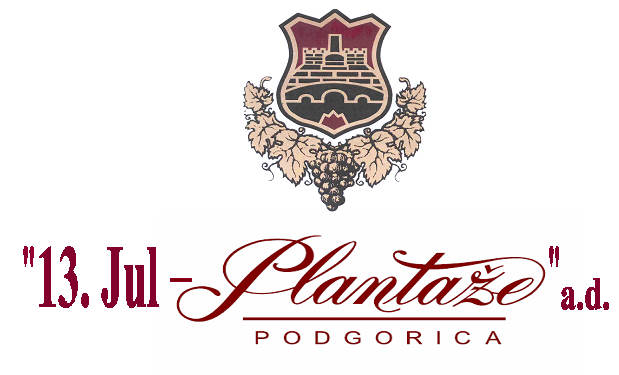 Na osnovu Odluke Odbora direktora br. 1472 od 07.03.2023. godine„13. Jul – Plantaže” a.d. Podgorica, objavljuju:J A V N I   P O Z I V  br.  1/2023za prikupljanje ponuda za prodaju nepokretnostiI PREDMET PRODAJEPredmet prodaje je zemljište u vlasništvu  „13. Jul – Plantaže“ a.d. Podgorica, koje se nalazi na području opštine Danilovgrad, i to:kat.parcela broj 945/3, površine 409 m²,  LN br. 134, KO ĆurilacPredmetna nepokretnost se prodaje u viđenom stanju.II CIJENA I ROK PLAĆANJANajniža početna cijena zemljišta, koje je predmet prodaje ovog javnog poziva, iznosi  20.000,00 € ( dvadeset hiljada eura)Rok za uplatu kupoprodajne cijene je 30 dana od dana zaključenja ugovora o kupoprodaji. III OPŠTI USLOVIUčesnici javnog pozivaPravo učešća na ovaj javni poziv imaju sva fizička i pravna lica, koja ispunjavaju zakonske uslove za sticanje nepokretne imovine u Crnoj Gori. Fizička lica koja su učesnici ovog javnog poziva dužna su u ponudi navesti sljedeće podatke: broj i datum javnog poziva, prezime, ime i ime jednog roditelja; adresu, jedinstveni matični broj i potpis; broj telefona, e-mail adresu; broj lične karte ili pasoša (za strane državljane), broj tekućeg računa, za slučaj povrata depozita.Pravna lica koja su učesnici ovog javnog poziva dužna su u ponudi navesti sljedeće podatke: broj i datum javnog poziva, naziv i sjedište pravnog lica; PIB, ime i prezime ovlašćenog lica i njegov potpis, kontak telefon, e-mail adresu, Izvod iz CRPS-a, ne stariji od 6 mjeseci od dana koji odredjen kao dan javnog otvaranja ponuda, ovlašćenje za zastupanje, broj žiro računa, za slučaj povrata depozita. Ovlašćenje za zastupanje mora biti ovjereno od strane notara ili suda. Mjesto i vrijeme podnošenja i javnog otvaranja ponudaPonude će se dostavljati u zatvorenoj koverti sa naznakom “NE OTVARAJ PRIJE JAVNOG OTVARANJA PONUDA”, na adresu: “13.Jul- Plantaže” a.d., Put Radomira Ivanovića br.2, Podgorica.Ponude će se dostavljati u roku od 10 dana od dana oglašavanja ovog javnog poziva, tj. od 20.03.2023.g. do 30.03.2023.godine, do 12:00h (časova).Javno otvaranje ponuda će se obaviti 30.03.2023.godine, u 13:00h, u Upravnoj zgradi „13.Jul - Plantaže“ AD Podgorica, u ulici Put Radomira ivanovića br.2. Posebne napomene Uz ponudu, da bi se smatrala ispravnom,  mora biti dostavljena bankarska garancija ponude ili dokaz o položenom jemstvu na žiro račun prodavca br. 510-65785-80, kod CKB banke, u iznosu od 2% od oglašene početne cijene, u protivnom ista neće biti razmatrana.Prodavac zadržava pravo da obustavi postupak prodaje, najkasnije tri dana prije dana javnog otvaranja ponuda.  Ovaj Javni poziv, sa Uputstvom za sačinjavanje ponuda objavljen je na web stranici www.plantaze.comDodatne informacije možete dobiti svakog radnog dana od 10 do 14 časova.Kontakt  telefon:  068/534-754  Kontakt osoba: Igor Kovačević 